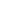 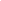 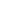 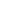 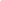 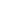 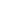 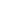 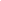 Your current job titleEmployers name                    Employment date (i.e. May 2008 – Present)In a short concise paragraph (of a few sentences) explain your position within the company.  Your previous job titleEmployers name                    Employment date (i.e. May 2006 – May 2008)PersonalRichard AdamsDayjob Ltd, 120 Vyse street, BirminghamE: info@dayjob.comT: 0870 061 0121